Autorização Para Atividade ExternaNURAP – SEDE NOME INICIAIS L-ZDia: 21/02/2017Eu, _________________________________________________________________     portador do RG _____________ ____  responsável legal do jovem  ___________________________________________, portador do RG  ____________    __,  autorizo  o  mesmo  a   participar  da  atividade  externa  e complementar dirigida  pelos monitores da instituição.  Assinatura responsável:__________________________________________________.Evento – EXPOSIÇÕES:MUSEU DA CAIXA – Pode-se observar a atmosfera de trabalho dos anos 30, através de fotos, móveis, equipamentos e ambientes temáticos totalmente preservados.O Gabinete de Alice - faz referência aos Gabinetes de Curiosidades ou Quartos das Maravilhas.Anico Herskovits - Percurso Gráfico – A mostra traz o percurso criativo de quatro décadas de produção gráfica da artista gaúcha Anico Herskovits.Antonio Maia - Ex-voto, Alma e Raiz - Exposição inédita em São Paulo de trabalhos de Antonio Maia, artista que foi capa do primeiro Dicionário Brasileiro de Artes Plásticas editado por Roberto Pontual em 1969, e é considerado um dos criadores da Brasilidade Moderna.Carybé - O projeto "As Cores do Sagrado" propõe uma exposição itinerante e inédita por quatro dos espaços culturais da Caixa no Brasil. Com curadoria de Solange Bernabó, filha do artista, a mostra é composta por uma seleção de 50 aquarelas, dentre as 128 pelo artista.HORÁRIO: 10:45previsão: 02:00ATENÇÃO: A atividade contará com monitoria com o grupo educativo do espaço e iniciará pontualmente às 11h00.USE ROUPAS ADEQUADAS – PARA NÃO TER PROBLEMAS, EVITE VESTIDOS, SAIAS, BLUSINHAS DE ALCINHA, REGATAS, SANDÁLIAS, RASTEIRINHAS, SHORTS, CAMISAS DE TIME (FUTEBOL NACIONAL, INTERNACIONAL, BASQUETE E OUTROS ESPORTES), CAMISA DE ESCOLA DE SAMBA OU BANDAS DE MÚSICA. As mesmas normas de convivência da Simultaneidade serão cobradas durante a atividade.  NÃO SE ATRASE.ENDEREÇO:CAIXA CULTURAL - Praça da Sé, 111 - Sé (Ao lado do metrô Sé)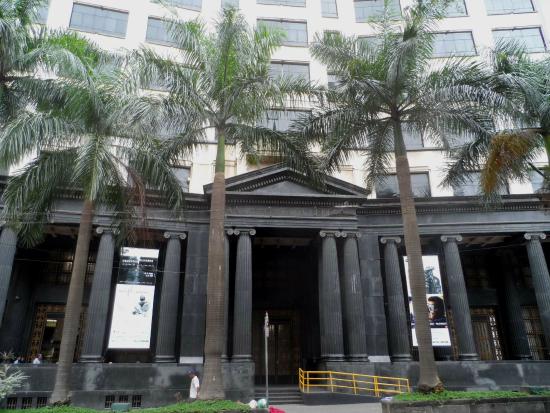 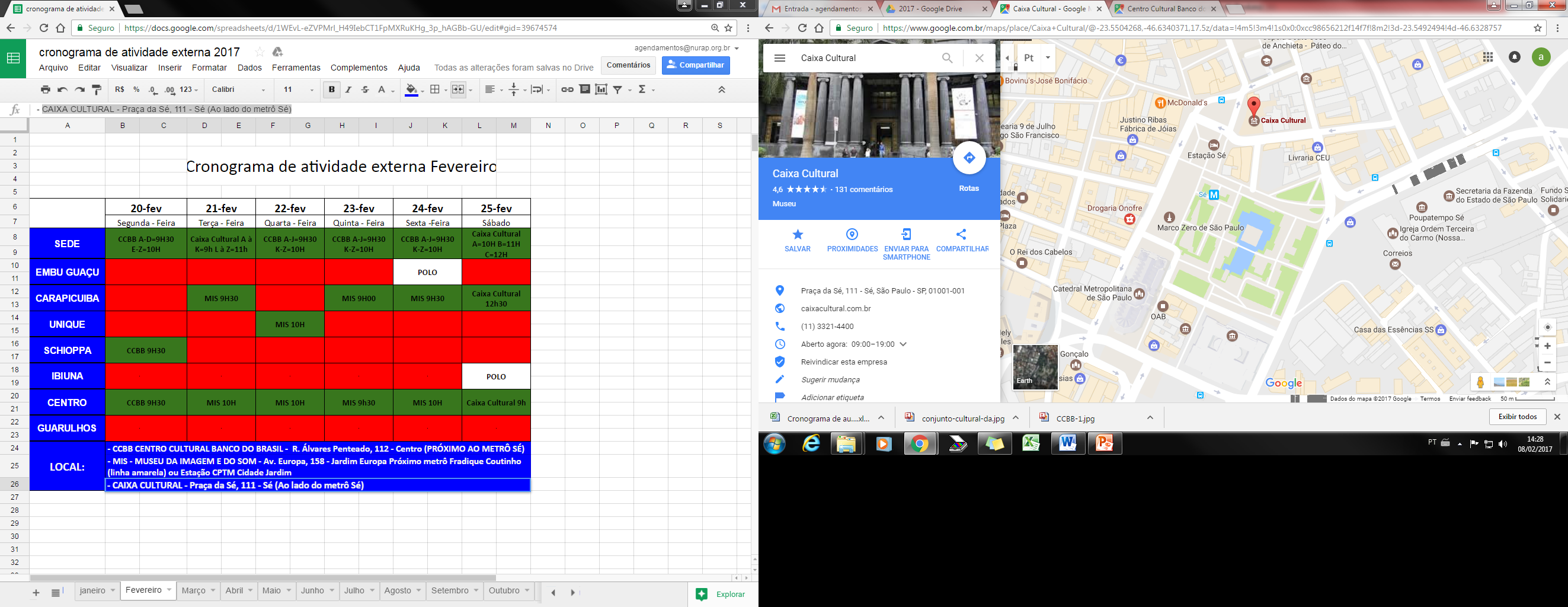 